Small Business Help with the COVID-19 Pandemic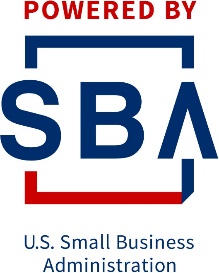 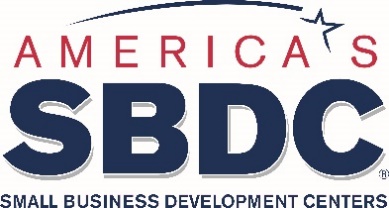 SBDCs are one of the resource partners with the Small Business Administration. We are working together with the Women’s Business Centers, SCORE and Veteran’s Business Outreach Centers to help provide guidance and training to America’s business community during this crisis and beyond.What SBDC DoesWhat SBA DoesWebinars on resources and strategies for: Emergency Loan and Grant ProgramsBusiness SurvivalStarting a New BusinessConfidential, no-fee, one-on-one assistance in:APPLYING for financingSurvival StrategiesFinancial Management Marketing Unwinding a BusinessStarting a New BusinessConnections to other resources to help your business and employeesFind answers to the questions of todayOffers emergency loan and forgivable loan programs, including Paycheck Protection Program Loan guarantees, Economic Injury Disaster Loans and, Express Bridge LoansOffers financing programs: 7(a), 504, Express, Community Advantage, Microloan, Export Express, Export Working Capital, International Trade LoanManages the 8(a) Business Development Program and HUBZone Program to help socially and economically disadvantaged people or entities obtain government contractsWebinars on accessing capital and government contractingWhat SBDC Does Not DoWhat SBA Does Not DoDoes not provide funding of any kind – no loans, no grants, no equity investments but is able to help you identify opportunitiesDoes not evaluate your funding request or decide on the amount of funding you will receiveDoes not provide individual assistance in applying for financing Does not provide individual business and management advice